Цены на платные услуги курорта «Аршан» на 2017 год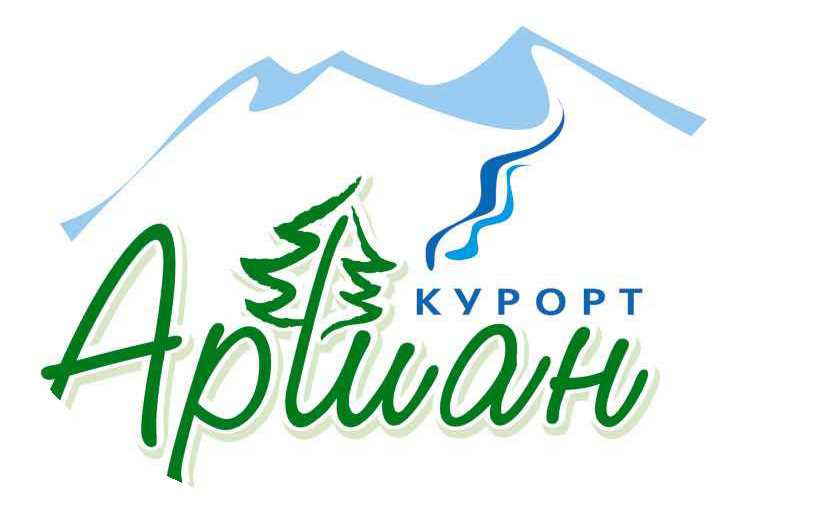 Вы отдыхаете – мы работаем!№Наименование процедурЦена (руб.)Платные медицинские услуги1.Консультационный прием врача терапевта3502.Консультационный прием врача психотерапевта500Занятие в группе 1 занятие 45 мин200Индивидуальное занятие 1 час6003.Кабинет озонотерапииконсультационный прием врача250внутривенное введение озонофизраствора (ОФВ) за 1 процедуру500подкожное введение озонокислородной смеси за 1 укол100озонирование масла за 200 мл350малая аутогемотерапия за 1 процедуру2504.Кабинет фитотерапиифиточай 100 гр.355.Биохимическая лабораторияГлюкоза100Глюкоза (венозная кровь)60Билирубин50Мочевина70Креатинин80Общий белок50С-реактивный белок70Фибриноген70АЧТВ100Ревматоидный фактор (латекс-тест)70Протромбиновый индекс (МНО)500Холестерин80Триглицериды80Мочевая кислота100Щелочная фосфотаза100Трансаминазы /АСТ, АЛТ/120Альфа-амилаза120Комплексное биохимическое исследование (глюкоза, билирубин, креатинин, общий белок, холестерин, триглицериды, АСТ, АЛТ,альфа-амилаза)6506.Клиническая лабораторияМикрореакция на сифилис150Общий анализ мочи200Общий анализ крови: краткий развернутый150                                       развернутый200Определение времени свертывания и длительности кровотечения50Определение количества тромбоцитов в мазке по ФОНИО100Комплексное исследование испражнений на яйца гельминтов150Исследование мочи на желчные пигменты100Исследование мочи по Нечипоренко200Процедура дуоденального зондирования и лабораторное исследование дуоденального содержимого600Процедура дуоденального зондирования и лабораторное исследование дуоденального содержимого6007.Бактериологическая лаборатория7.Бактериологическое исследование на дизентерию и сальмонеллез5007.Бактериологическое исследование на стафилококк2007.Бактериологическое исследование отделяемого зева носа на дифтерию2007.Определение микробной обсемененности мочи2007.Выделение чистой культуры возбудителя инфекционного заболевания с последующей идентификацией до вида (рода)2507.Определение чувствительной выделенной культуры к противо-микробным препаратам2008.Кабинет ЛФК8.За 1 занятие на тренажерах в кабинете ЛФК (30 минут)1008.Скандинавская ходьба508.Лечебная физкультура509.Кабинет галотерапии9.Сеанс галотерапии для взрослого (30 минут)2509.Сеанс галотерапии для детей (30 минут)20010.Кабинет мониторной очистки кишечникаОчистка кишечника на аппарате мониторной очистки кишечника "МОК" 1 процедура80011.Кабинет минисауны (аромафитобочка)11.1 процедура33011.3 процедуры90011.5 процедур135012.Кислородный коктейль5013.Кабинет электрокардиографии15014.Кабинет ультразвуковой диагностикиКабинет ультразвуковой диагностики14.Обследование органов брюшной полости (комплекс) дети до 14 лет65014.Обследование органов брюшной полости (комплекс) дети до 14 лет40014.Обследование органов брюшной полости (одного органа) дети до 14 лет35014.Обследование органов брюшной полости (одного органа) дети до 14 лет20014.Обследование щитовидной железы25015.Ректороманос копия 1 процедура (КК5)35016.Фиброгастродуоденоскопия 1 обследование (ФГДС)40017.Физиокабинет, поликлиникаФизиокабинет, поликлиника17.Ингаляции11017.Галотерапия на аппарате "Галонеб" (1 процедура)15017.Тюбаж8017.Парафинные аппликация (озокерит)21017.Процедуры физиокабинета (1 процедура)15017.Общесистемная магнитотерапия30017.Общесистемная магнитотерапия от 8 до 10 процедур90017.Прессотерапия 17.15 минут15017.30 минут25017.45 минут40017.Лечение хр. заболеваний позвоночника (аппарат Дэнас Вертебра)21018.Биоимпендансный анализ состава тела (аппарат Медасс)35019.Гирудотерапия с одной пиявкой23020.Кабинет иглорефлексотерапии 1 процедура50021.Кабинет «Серагем»21.кровать-кушетка (40 мин)30021.массаж воротниковой зоны15021.массаж поясничной области15022.Кабинет массажа22.Массаж головы (10 мин)20022.Массаж шеи (10 мин)20022.Массаж вортниковой зоны (15 мин.)35022.Массаж верхней конечности (15 мин)35022.Массаж верхней конечностий, надплечья и лопатки (20 мин)40022.Массаж плечевого сустава (10 мин)20022.Массаж локтевого сустава (10 мин)25022.Массаж лучезапястного сустава (10 мин)25022.Массаж кисти и предплечья (10 мин)30022.Массаж области грудной клетки (25 мин)50022.Массаж спины (15 мин)35022.Массаж мышц передней брюшной стенки (10 мин)30022.Массаж пояснично-крестцовой области (10 мин)30022.Массаж спины и поясницы (20 мин)50022.Массаж области позвоночника (25 мин)60022.Массаж нижней конечности (15 мин)40022.Массаж нижней конечности и поясницы (20 мин)60022.Массаж тазобедренного сустава (10 мин)30022.Массаж коленного сустава (10 мин)30022.Массаж голеностопного сустава (10 мин)30022.Массаж стопы и голени (10 мин)35022.Общий массаж у детей (30 мин)60023.Подводный душ-массаж35024.Услуги ванного отделения24.Ванна пантовая (1 процедура)21024.Ванна скипидарная (1 процедура)15024.Ванна цеолитовая (1 процедура)13024.Минеральная ванна16024.Лечебный душ17024.Кишечный душ22024.Гинекологическое орошение15024.Десневое орошение15024.Микроклизма15024.Очистительная клизма15025.Гальваногрязь (1 процедура)25026.Услуги экстренной медицинской помощиИнъекция внутривенная100Инъекция внутримышечная и подкожная80Введение лекарства внутривенно капельно150Введение лекарства внутривенно капельно сПеревязка с материалом150Первичная хирургическая обработка раны150Контроль давления50Удаление клеща150№Наименование процедурЦена27.27.БассейнПосещение бассейна (1 час)200Посещение бассейна для детей до 14 лет {1 час)10028.28.МузейВзрослый билет (1 посещение)50дети ДСОЛ "Эдельвейс"бесплатно29.Косметический кабинет Чистка лица (маска +дарсонваль) Альгинатная маскаЧистка лица (маска + дарсонваль)Альгинатная маска900